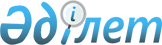 №Қарақия ауданының Ботагөз селолық округiн тарату туралыМаңғыстау облысы әкiмi мен Маңғыстау облыстық мәслихаттың бiрiккен N 12/105 20 маусым 2001 жылы шешiмi Маңғыстау облыстық Әділет басқармасында 2001 жылғы 28 маусымдағы N 471 тіркелді



          "Қазақстан Республикасындағы жергiлiктi мемлекеттiк басқару туралы"
Қазақстан Республикасының Заңының  
 Z010148_ 
  6 бабы 1 тармағы 4)тармақшасына
сәйкес облыстық мәслихат және облыс әкiмi шешiм еттi:




          1. Қарақия ауданының Ботагөз селолық округi таратылсын .




          2. Таратылған Ботагөз селолық округiнiң құрамына кiретiн елдi 




мекендердiң әкiмшiлiк бағыныштылығы Қарақия ауданының селолық (поселкелiк) 
округтерiне қаратылсын (қосымшаға сәйкес).
     3. "Қарақия ауданының Ботакөз селолық округiн тарату туралы" облыстық 
мәслихатының 1999 жылғы N 23/255 шешiмiнiң әдiлет органдарына тiркеуге 
берiлмеуiне байланысты, күшi жойылған деп танылсын.
     
     
     Сессия төрағасы                             Облыс әкiмi
     
                    Қ.Iзiмов                                Л.Қиинов
     
     Облыстық мәслихат
     хатшысы
                    Б.Чельпеков
     

                                      Маңғыстау облыстық мәслихаты мен



                                      Маңғыстау облысы әкiмiнiң 2001 жылғы
                                      20 маусымдағы N 12/105 шешiмiне 
                                      жалғама     











                            Ботагөз селолық округiнiң аумағында тұрған




              елдi мекендердiң әкiмшiлiк бағыныстылығын 
                Қарақия ауданының селолық (поселкелiк)
                       округтерiне қарату туралы
     
     
     1. Құрық поселкелiк округiне - Жаман Қызыладыр, Жақсы Қызыладыр,
                                    Мешiттi қора, Самалет ой, Бескемпiр,
                                    Көктас, Ракушечный, Удек, Құйжақ,
                                    Жұлдыз, Тасмұрын елдi мекендерi.   
     2. Жетібай поселкелiк округiне-Шұқырой, Асар, Шынжыр-1, Шынжыр-2,
                                    Қонайқора, Бисенбай, Тасболат, Үшқұй,
                                    Тарла, Боржақты, Қожабай қора,
                                    Жұмақазық қора, Кенжей қора елдi
                                    мекендерi  
     3. Құланды селолық округiне  - Аққора, Ботагөз, Қорғанбай, Шапалақ,
                                    Фетисово елдi мекендерi     
     4. Бостан селолық округiне   - Қарамандыбас, Борсықмұрын, Сартөбе,
                                    Өзен ойы елдi мекендерi  
      
      


					© 2012. Қазақстан Республикасы Әділет министрлігінің «Қазақстан Республикасының Заңнама және құқықтық ақпарат институты» ШЖҚ РМК
				